	1.____________________________________________________________________                      2. ____________________________________________________________________                      3.____________________________________________________________________       9    ¿Tiene Ud. procesos disciplinarios pendientes, o ha sido objeto de           sanciones disciplinarias por parte de la USACH?:          ____SÍ           _____NO  10       Señale cuáles son sus motivaciones para postular al cargo: (Máximo 5                líneas)              __________________________________________________________________________              __________________________________________________________________________              __________________________________________________________________________              __________________________________________________________________________              __________________________________________________________________________             *Escribir con letra legible será responsabilidad del postulante. _____________________________                                                                                                             Firma candidato/a/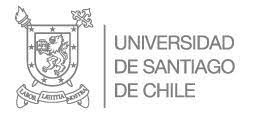 FORMULARIO DE INSCRIPCION ESTUDIANTES COMISIÓN INSTITUCIONAL PARA ACTUALIZAR NORMATIVA DE GÉNEROFORMULARIO DE INSCRIPCION ESTUDIANTES COMISIÓN INSTITUCIONAL PARA ACTUALIZAR NORMATIVA DE GÉNEROFORMULARIO DE INSCRIPCION ESTUDIANTES COMISIÓN INSTITUCIONAL PARA ACTUALIZAR NORMATIVA DE GÉNEROFORMULARIO DE INSCRIPCION ESTUDIANTES COMISIÓN INSTITUCIONAL PARA ACTUALIZAR NORMATIVA DE GÉNEROFORMULARIO DE INSCRIPCION ESTUDIANTES COMISIÓN INSTITUCIONAL PARA ACTUALIZAR NORMATIVA DE GÉNEROFORMULARIO DE INSCRIPCION ESTUDIANTES COMISIÓN INSTITUCIONAL PARA ACTUALIZAR NORMATIVA DE GÉNEROFORMULARIO DE INSCRIPCION ESTUDIANTES COMISIÓN INSTITUCIONAL PARA ACTUALIZAR NORMATIVA DE GÉNEROFORMULARIO DE INSCRIPCION ESTUDIANTES COMISIÓN INSTITUCIONAL PARA ACTUALIZAR NORMATIVA DE GÉNEROFORMULARIO DE INSCRIPCION ESTUDIANTES COMISIÓN INSTITUCIONAL PARA ACTUALIZAR NORMATIVA DE GÉNEROFORMULARIO DE INSCRIPCION ESTUDIANTES COMISIÓN INSTITUCIONAL PARA ACTUALIZAR NORMATIVA DE GÉNEROFORMULARIO DE INSCRIPCION ESTUDIANTES COMISIÓN INSTITUCIONAL PARA ACTUALIZAR NORMATIVA DE GÉNEROFORMULARIO DE INSCRIPCION ESTUDIANTES COMISIÓN INSTITUCIONAL PARA ACTUALIZAR NORMATIVA DE GÉNERO1Nombre:Nombre:Nombre:Nombre:Nombre:Nombre:Nombre:Nombre:Nombre:Nombre:Nombre:2RUN:RUN:RUN:RUN:RUN:RUN:RUN:RUN:RUN:RUN:RUN:   3Identidad de género: ………………………….4Domicilio:Domicilio:Domicilio:Domicilio:Domicilio:Domicilio:Domicilio:Domicilio:Domicilio:Domicilio:Domicilio:5Teléfono:Teléfono:Teléfono:Teléfono:Teléfono:Teléfono:Teléfono:Teléfono:Teléfono:Teléfono:Teléfono:6Correo electrónico:Correo electrónico:Correo electrónico:Correo electrónico:Correo electrónico:Correo electrónico:Correo electrónico:Correo electrónico:Correo electrónico:Correo electrónico:Correo electrónico:7Estamento:Estamento:Estamento:Estamento:Estamento:Estamento:Estamento:Estamento:Estamento:Estamento:Estamento:8¿Se encuentra actualmente matriculado/a en la Universidad de Santiago de Chile?    ___SÍ         ___NO¿Se encuentra actualmente matriculado/a en la Universidad de Santiago de Chile?    ___SÍ         ___NO¿Se encuentra actualmente matriculado/a en la Universidad de Santiago de Chile?    ___SÍ         ___NO¿Se encuentra actualmente matriculado/a en la Universidad de Santiago de Chile?    ___SÍ         ___NO¿Se encuentra actualmente matriculado/a en la Universidad de Santiago de Chile?    ___SÍ         ___NO¿Se encuentra actualmente matriculado/a en la Universidad de Santiago de Chile?    ___SÍ         ___NO¿Se encuentra actualmente matriculado/a en la Universidad de Santiago de Chile?    ___SÍ         ___NO¿Se encuentra actualmente matriculado/a en la Universidad de Santiago de Chile?    ___SÍ         ___NO¿Se encuentra actualmente matriculado/a en la Universidad de Santiago de Chile?    ___SÍ         ___NO¿Se encuentra actualmente matriculado/a en la Universidad de Santiago de Chile?    ___SÍ         ___NO¿Se encuentra actualmente matriculado/a en la Universidad de Santiago de Chile?    ___SÍ         ___NO9¿Declara tener conocimiento acreditable en materia de género o DDHH?, ¿Declara tener conocimiento acreditable en materia de género o DDHH?, ¿Declara tener conocimiento acreditable en materia de género o DDHH?, ¿Declara tener conocimiento acreditable en materia de género o DDHH?, ¿Declara tener conocimiento acreditable en materia de género o DDHH?, ¿Declara tener conocimiento acreditable en materia de género o DDHH?, ¿Declara tener conocimiento acreditable en materia de género o DDHH?, ¿Declara tener conocimiento acreditable en materia de género o DDHH?, ¿Declara tener conocimiento acreditable en materia de género o DDHH?, ¿Declara tener conocimiento acreditable en materia de género o DDHH?, ¿Declara tener conocimiento acreditable en materia de género o DDHH?, En la afirmativa, señale cuál o cuáles:En la afirmativa, señale cuál o cuáles:En la afirmativa, señale cuál o cuáles:En la afirmativa, señale cuál o cuáles:En la afirmativa, señale cuál o cuáles:En la afirmativa, señale cuál o cuáles: